Poradnia Psychologiczno-Pedagogiczna Nr 7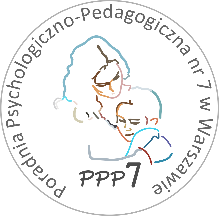 02-524 Warszawa, ul. Narbutta 65/71,  tel. 0 22 849 99 98, 0 22 849 98 03www.ppp7.pl , poradnia@ppp7.pl PSYCHOMOTORYKA wg Procus, BlockZapraszamy na zajęcia psychomotoryczne wg belgijskiej koncepcji Marcelle  Procus i Michelle Block. Terapia ma na celu poprawę funkcjonowania motorycznego, poznawczego i językowego poprzez określone ćwiczenia ruchowe. Kwalifikacji na zajęcia dokonują terapeuci spośród dzieci ze zdiagnozowanymi zaburzeniami SI nieobjętych zajęciami indywidualnymi. Terapia nie jest metodą rehabilitacyjną, a wspomagającą wszechstronny rozwój dziecka. Jest procesem, który wymaga systematyczności. Zajęcia odbywają się jeden raz w tygodniu. termin zajęć: 	          jeden raz w tygodniu  osoby prowadzące:  	mgr Barbara Darlińska i mgr Ewelina Romanowicz                               